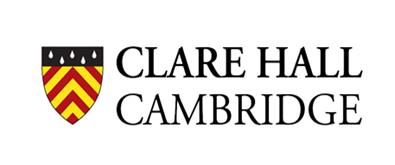 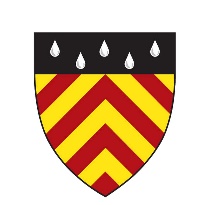 Christmas Menu selectorStarterChoice of one of the following Carrot and golden beetroot soup, balsamic glaze, and vegetable crisps (vegan)orBaked brie, garlic, rosemary, cranberry, and toasted bruschettaorDuck parfait with a duck, ginger, and mandarin croquette, served with pomegranate chutney and toasted breadMain courseChoice of one of the following Mushroom, walnut, sage, and parsnip wellington (vegan)orTurkey breast, smoky bacon lattice, pork, sage, porcini, and garlic stuffingorPorchetta, plum and sage, ginger marmalade glazeorSeared Scottish salmon, lemon, and basil crustEach main course comes with the following (Vegan options available)Polenta and confit garlic roasted potatoes, pigs in blankets with marmalade glaze, Brussels sprouts with crispy onions, lemon and soft herb crumb, crushed roots with walnut and mace butterFish option served with the following Watercress crushed new potatoes, smoky grilled greens, and lemon dressing ~DessertChoice of one of the following (Vegan options available on request)Sticky carrot and date toffee pudding with brandy creamorBelgium dark chocolate Panettone bread and butter pudding, cinnamon, and orange crème anglaiseorGingerbread panna cotta and mandarin salted caramel sauce~Fairtrade tea and coffee with mini mince pies~Christmas crackers and napkins includedThis menu is subject to availability; customers of all booked meals will be advised of the suitable alternatives.